Antrag auf Modulbefreiungb) Zulassung zur Modulprüfung ohne Besuch des UnterrichtsSie beantragen die Zulassung zur Modulprüfung ohne Besuch des Unterrichts, da Sie durch den Besuch externer Kurse sowie einer langjährigen Praxiserfahrung die Handlungskompetenzen und Lernziele dieses Moduls bereits erreicht haben. Die Basis für diesen Nachweis ist die Modulidentifikation des Moduls, von dem Sie sich befreien lassen wollen. Dieses Antragsformular wird dem Sekretariat der QS Kommission Polybau eingereicht und enthält folgenden Inhalt:Antragsformular zur Zulassung an die Modulprüfung ohne Besuch des Unterrichts:
     Erstellen Sie ein Dossier mit folgendem Inhalt:Lebenslauf / berufliche LaufbahnArbeitsbestätigungen oder Arbeitszeugnisse welche Ihre Funktion und Verantwortung im Betrieb aufzeigenKursbestätigung oder Zertifikate besuchter Kurse, Module und LehrgängeListe von Baustellen (mit Foto und Eckdaten), welche Sie in den letzten Jahren geleitet, habenPersonalienName / VornameStrassePLZ OrtEmailTelefon / MobilGeburtsdatumName des ModulsOrt, DatumVorname, Name
(in Blockschrift)Rechtsgültige Unterschrift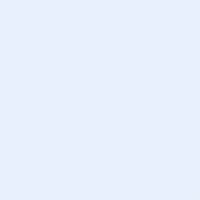 Wird von Polybau ausgefülltWird von Polybau ausgefülltBewilligt durch QS-KommissionAbgelehntOrt und Datum	     Unterschrift	